Анотація навчального курсуНабуті компетентностіВ наслідок вивчення даного навчального курсу здобувач вищої освіти набуде таких компетентностей:навички працювати з навчальною, методичною та науковою літературою; аналізувати і узагальнювати вивчене з метою підвищення комунікативної майстерності у взаємодії;готовність і здатність до організації суб’єктної, діалогічної взаємодії під час навчального процесу; уміння безконфліктно взаємодіяти під час аудиторної і поза аудиторної роботи, групового і міжособистісного спілкування, обирати ефективний стиль взаємодії;навички виступати перед аудиторією, переконувати, слухати співрозмовника; взаємодіяти під час дискусії, індивідуальної бесіди тощо на принципах діалогу;уміння читати і використовувати невербальні засоби взаємодії; здатність бачити педагогічну задачу і швидко визначати шляхи її вирішення; запобігати та вирішувати конфліктні ситуації; уміння і навички управляти та регулювати процесами педагогічної взаємодії як прогнозовано, так і імпровізовано; прогнозувати і моделювати майбутню педагогічну взаємодію;готовність і здатність розвивати та удосконалювати культуру педагогічної взаємодії.Структура курсуРекомендована література: Биркенбил Вера. Язык интонации, мимики и жестов. СПб.: Питер Пресс, 1997. (Серия «Гений общения»).Бодалев А.А. Личность и общение: Избр.труды.  М.: Педагогика, 1983. 271 с. Бутенко Н. Ю. Комунікативна майстерність викладача: Навч. посібник. К.: КНЕУ, 2005. 336 с.Бутенко Н. Ю. Комунікативні процеси у навчанні: Підручник. К.: КНЕУ, 2004. 383 с. Волкова Н.П. Професійно-педагогічна комунікація: Навч. посіб. К.: ВЦ «Академія», 2006. 256 с.Горелов И. Н. Невербальные компоненты коммуникации. М.: Наука, 1980.Грехнев В.А. Культура педагогического общения. М.: Просвещение,1990. 142 с.Донченко Е. А., Титаренко Т. М. Личность: конфликт, гармония. К., 1987.Кан-Калик В.А. Учителю о педагогическом общении. М.: Просвещение, 1987.Кан-Калик В. А. Тренинг профессионально-педагогического общения. М., 1990.Ковальчук Л. Основи педагогічної майстерності: Навчальний посібник. Львів, 2007. 608 с.Коммуникативная деятельность педагога. Краткий курс: Учебное пособие в помощь студентам / Сост. Е.В.Яфарова. Балашов: Изд-во «Николаев», 2004. 60с.Крижанская Ю.С., Третьяков В.П. Грамматика общения. Л., 1990. Лабунская В. А. Невербальное поведение. Ростов-н/Д.: РГУ, 1986.Ладыженская Т. А. Живое слово: Устная речь как средство и предмет обучения. М., 1989.Леонтьев А.А. Педагогическое общение. М.: Знание, 1979. 46 с.Ликсон Чарльз. Конфликт: семь шагов к миру. СПб.: Питер, 1997.Мишаткина Т.В. Педагогическая этика: Учеб. пособие / Серия «Высшее образование». Ростов н/Д: Феникс; Мн.: ТетраСистемс, 2004. – 304 с. – Гл.3, 8.Морозов В. П. Искусство и наука общения: невербальная коммуникация. М.: ИП РАН, Центр «Искусство и наука», 1998.Мороз А. В. Психология влияния. СПб.: Питер, 2000.Педагогічна майстерність // За ред. І. А. Зязюна. К., 1999. С. 227Основы педагогического мастерства: учеб. Пособие для вузов / Н.А. Морева. М.: Просвещение, 2006. 320 с. Педагогика в схемах, таблицях и опорних конспектах / Г.М. Коджаспирова. М.: Айрис-пресс, 2006. 256 с.Пиз А. Язык жестов. Воронеж: НПО «МОДЭК», 1992.Рыбакова М. М. Конфликт и взаимодействие в педагогическом процессе. М., 1991.Рюкле Хорст. Ваше тайное оружие в общении. Мимика, жест, движение: Сокр. пер. с нем. М.: АО «Интерэксперт», 1996.Савенкова Л. О. Комунікативні процеси у навчанні. Елементи теорії і практики формування комунікативних вмінь: Навч. посібник. К.: КДЕУ, 1996.Савенкова Л. О. Педагогічне спілкування: Навч. посібник. К.: КДЕУ, 1997. Скотт Дж.-Гр. Конфликты, пути их преодоления. К.: Внешторгиздат, 1991.Степанов С.С. Теория и практика педагогического общения: Лекции 1-4. М.: Педагогический университет «Первое сентября», 2006. 48 с.Степанов С.С. Теория и практика педагогического общения: Лекции 5-8. М.: Педагогический университет «Первое сентября», 2006. 52 с.Столяренко Л.Д. Педагогическая психология. Ростов н/Д:«Феникс», 2004. 544с.Уайтсайд Р. О чем говорят лица.  СПб.: Питер, 1996.Удосконалення педагогічної майстерності в умовах особистісно зорієнтованої освіти: Модульний посібник / Автори-упорядники: П.І. Матвієнко, Н.І. Білик, О.О. Новак.  Полтава: ПОІППО, 2006. 292 с.Шейнов В. П. Конфликты в нашей жизни и их разрешение. Мн.: Амалфея, 1997.Штангель А. Язык тела. Познание людей в профессиональной и обыденной жизни. М., 1986.Якунин В. А. Педагогическая психология: Учебн. пособие: Европ. ин-т экспертов.  СПб.: Изд-во Михайлова В. А.; Полиус, 1998.Оцінювання курсуЗа виконання запланованих з курсу завдань студент може отримати визначену кількість балів:Шкала оцінювання студентівПолітика курсуСилабус курсу:Силабус курсу: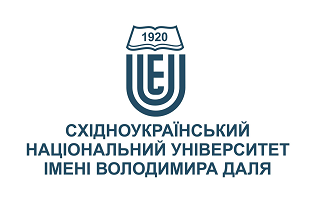 КУЛЬТУРА ВЗАЄМОДІЇ СУБ’ЄКТІВ НАВЧАЛЬНОГО ПРОЦЕСУКУЛЬТУРА ВЗАЄМОДІЇ СУБ’ЄКТІВ НАВЧАЛЬНОГО ПРОЦЕСУСтупінь вищої освіти:МагістрМагістрСпеціальність: 011 – «Освітні, педагогічні науки»011 – «Освітні, педагогічні науки»Рік підготовки:11Семестр викладання:ОсіннійОсіннійКількість кредитів ЄКТС:55Мова(-и) викладання:УкраїнськаУкраїнськаВид семестрового контролюЗалікЗалікsvetlana101068@gmail.com066-669-07-269 тиждень, вт, 9 пара (330аГК); 15 тиждень, чт, 5 пара (moodle: форум або чат)електронна адресаелектронна адресателефонКонсультаціїЦілі вивчення курсу:Метою викладання дисципліни є формування культури взаємодії у майбутніх викладачів; сприяння оптимально ефективній педагогічній взаємодії між суб’єктами навчального процесу.Основні завдання: ознайомлення здобувачів вищої освіти з основними категоріями та функціями дисципліни; формування комунікативної культури, розвиток комунікативних здібностей і вмінь у майбутніх викладачів;сприяння взаєморозумінню між викладачем та студентом як основними суб’єктами навчального процесу, установлення позитивних емоційних контактів та створення сприятливої атмосфери для ефективного і результативного навчального процесу; формування умінь і навичок встановлювати та підтримувати активний зворотний зв’язок зі студентами;створення умов для інтерактивної взаємодії, активного творчого включення усіх суб’єктів в навчальний процес на основі культури співтворчості; формування умінь і навичок знаходити спільне рішення в проблемних ситуаціях, запобігати і вирішувати конфліктні ситуації у взаємодії;використання різних засобів впливу на діяльність та поведінку здобувачів вищої освіти, відповідних цілям,   особливостям ситуації, віковим і особистісним особливостям з метою створення максимально ефективної і позитивної взаємодії.Результати навчання:знати: сутність і зміст культури взаємодії суб’єктів навчального процесу, педагогічного спілкування; основні характеристики, основні категорії, види та функції педагогічної взаємодії, стилі педагогічного спілкування; умови та вимоги до ефективної взаємодії суб’єктів навчального процесу; вміти: успішно взаємодіяти під час аудиторної і поза аудиторної роботи, групового і міжособистісного спілкування; виступати перед аудиторією; переконувати співрозмовника; слухати співрозмовника; вибирати ефективний стиль взаємодії; читати і використовувати невербальні засоби взаємодії; будувати діалогічну взаємодію під час заняття та поза ним; взаємодіяти під час дискусії, індивідуальної бесіди тощо на принципах діалогу; запобігати та вирішувати конфліктні ситуації; управляти та регулювати процесами педагогічної взаємодії як прогнозовано, так і імпровізовано.Передумови до початку вивчення:Загальні основи педагогіки і педагогіки вищої освіти; загальні основи психології№ТемаТемаГодини (Л/ПЗ)Стислий змістСтислий змістІнструменти і завданняСпецифіка і культура педагогічного спілкування як взаємодіїСпецифіка і культура педагогічного спілкування як взаємодії2/2Спілкування як моральна цінність і взаємодія. Сутність спілкування і культури спілкування.Моральна протокультура і «дефекти» спілкування.Суб’єкти навчального процесу.Поняття «педагогічне спілкування» і види спілкування.Функції педагогічного спілкування як суб’єктної взаємодії.Спілкування як моральна цінність і взаємодія. Сутність спілкування і культури спілкування.Моральна протокультура і «дефекти» спілкування.Суб’єкти навчального процесу.Поняття «педагогічне спілкування» і види спілкування.Функції педагогічного спілкування як суб’єктної взаємодії.Опорний план-конспект; складання словника основних понять.Обговорення основних питань, виконання творчих завдань.Структура і стиль професійно-педагогічного спілкування як взаємодіїСтруктура і стиль професійно-педагогічного спілкування як взаємодії2/2Структура педагогічного спілкування.«Бар'єри» педагогічної взаємодії.Стилі педагогічного спілкування.Діалог і монолог в педагогічній взаємодіїСтруктура педагогічного спілкування.«Бар'єри» педагогічної взаємодії.Стилі педагогічного спілкування.Діалог і монолог в педагогічній взаємодіїОпорний план-конспект; складання словника основних понять.Обговорення основних питань, виконання творчих завдань.Культура і техніка мовлення як мистецтво вербальної взаємодії суб’єктів навчального процесуКультура і техніка мовлення як мистецтво вербальної взаємодії суб’єктів навчального процесу2/2Мовна комунікація: структура і функції.Культура мовлення як мистецтво вербальної взаємодії суб’єктів навчального процесу (правильність,точність, лексичне багатство, виразність, образність, логічність, доступність, чистота мовлення).Техніка мовлення (дихання, громкість голосу, багатство інтонації,сила голосу, дикція, темп, ритм, тональність) і її значення у взаємодіїї.Мовна комунікація: структура і функції.Культура мовлення як мистецтво вербальної взаємодії суб’єктів навчального процесу (правильність,точність, лексичне багатство, виразність, образність, логічність, доступність, чистота мовлення).Техніка мовлення (дихання, громкість голосу, багатство інтонації,сила голосу, дикція, темп, ритм, тональність) і її значення у взаємодіїї.Опорний план-конспект; складання словника основних понять.Обговорення основних питань, виконання творчих завдань. Публічний виступ як взаємодіяПублічний виступ як взаємодія2/2Підготовка до публічного виступу.Секрети гарного виступу.Як завоювати увагу аудиторії.Як закінчувати виступ.Риторичні прийоми  публічного виступу.Підготовка до публічного виступу.Секрети гарного виступу.Як завоювати увагу аудиторії.Як закінчувати виступ.Риторичні прийоми  публічного виступу.Конференція.Підготовка виступу (доповіді) на одну із тем курсу з урахуванням психологічних вимог до публічного виступу.Мистецтво невербальної взаємодіїМистецтво невербальної взаємодії2/2Значення і функції невербальної комунікації. Засоби невербальної комунікації і проблема інтерпретації невербальної поведінки. Мистецтво невербальної взаємодії під час навчально-виховного процесу.Значення і функції невербальної комунікації. Засоби невербальної комунікації і проблема інтерпретації невербальної поведінки. Мистецтво невербальної взаємодії під час навчально-виховного процесу.Опорний план-конспект; складання словника основних понять.Обговорення основних питань, виконання творчих завдань.Взаємодія і сприйняття у педагогічному спілкуванні: психологічний аспектВзаємодія і сприйняття у педагогічному спілкуванні: психологічний аспект2/2Специфіка взаємодії, її психологічні особливості у педагогічному процесі. Рольові позиції у педагогічній взаємодії. Стиль відносин і характер педагогічного впливу у процесі навчання.Сприйняття у педагогічному спілкуванні. Специфіка взаємодії, її психологічні особливості у педагогічному процесі. Рольові позиції у педагогічній взаємодії. Стиль відносин і характер педагогічного впливу у процесі навчання.Сприйняття у педагогічному спілкуванні. Опорний план-конспект; складання словника основних понять.Обговорення основних питань; виконання проблемно-творчих завдань; моделювання педагогічних ситуацій; аналіз педагогічних ситуацій7.Конфлікт у педагогічній взаємодії2/22/2Сутність і причини педагогічного конфлікту.Види конфліктів.Структура конфлікту, його життєвий цикл.Конфлікти у навчанні. Типи поведінки педагога у конфліктній ситуації.                                              Шляхи і способи вирішення конфліктів.Опорний план-конспект; складання словника основних понять.Обговорення основних питань; виконання творчих завдань;  аналіз конфліктів у педагогічній взаємодії.Опорний план-конспект; складання словника основних понять.Обговорення основних питань; виконання творчих завдань;  аналіз конфліктів у педагогічній взаємодії.Інструменти і завданняКількість балівРобота під час семінару (практичного заняття): участь в обговоренні основних питань; виконання творчих завдань; розв’язання проблемних питань, педагогічних ситуацій; моделювання педагогічної взаємодії, педагогічного спілкування 12 (7х12=84)Виконання індивідуальних завдань під час самостійної роботи16Разом (залік)100Сума балів за всі види навчальної діяльностіОцінка ECTSОцінка за національною шкалоюОцінка за національною шкалоюСума балів за всі види навчальної діяльностіОцінка ECTSдля екзамену, курсового проєкту (роботи), практикидля заліку90 – 100АвідмінноЗараховано82-89ВдобреЗараховано74-81СдобреЗараховано64-73DзадовільноЗараховано60-63ЕзадовільноЗараховано35-59FXнезадовільно з можливістю повторного складанняне зараховано з можливістю повторного складання0-34Fнезадовільно з обов’язковим повторним вивченням дисциплінине зараховано з обов’язковим повторним вивченням дисципліниПлагіат та академічна доброчесність:Під час виконання завдань студент має дотримуватись політики академічної доброчесності. Запозичення мають бути оформлені відповідними посиланнями. Списування, в тому числі робіт одногрупників, є забороненими.Студент може пройти певні онлайн-курси, які пов'язані з темами дисципліни, на онлайн-платформах. При поданні документу про проходження курсу студенту можуть бути перезараховані певні теми курсу та нараховані бали за завдання.Завдання і заняття:Всі завдання, передбачені програмою курсу, мають бути виконані своєчасно і оцінені в спосіб, зазначений вище. Аудиторні заняття (передбачені розкладом) мають відвідуватись регулярно. Пропущені заняття (з будь-яких причин) студент має право відпрацювати не пізніше останнього тижня поточного навчального семестру з отриманням відповідної оцінки. В разі поважної причини (хвороба, академічна мобільність тощо) терміни можуть бути збільшені за письмовим дозволом декана. Поведінка в аудиторії:На заняття студенти вчасно приходять до аудиторії, відповідно до діючого розкладу, та дотримуються вимог техніки безпеки.Під час занять студенти:є активними учасниками навчального процесу, що уважно слухають, записують, засвоюють, вивчають, аналізують, узагальнюють, обговорюють навчальний матеріал, взаємодіють, дискутують тощо;не відволікаються і не відволікають інших (студентів, викладача), не заважають ходу навчального заняття;виключають звук телефону;дотримуються інших загально прийнятих правил поведінки і культури взаємодії.Під час контролю знань студенти:мають бути підготовленими відповідно до вимог даного курсу;розраховують на власні знання;не заважають іншим;виконують усі вимоги контрольних заходів,  передбачених курсом.